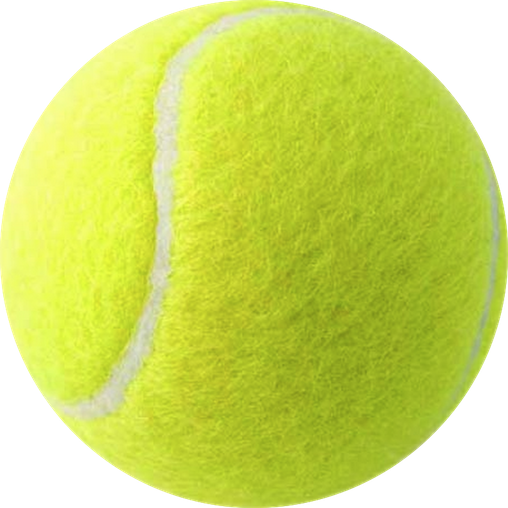 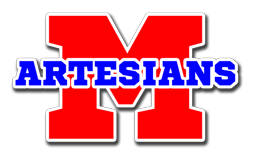 Martinsville Tennis Camp ⨳ Dates: June 10th – 14th 2019 ⨳ Time: 5:00pm – 6:00pm (age 12 & under) 5:00pm – 6:30pm (age 13 & up) ⨳ Ages: 6 yrs – 18 yrs ⨳ Where: Martinsville High School tennis courts ⨳ Instructors: Martinsville Girl’s High School Head Coach: Brannigan Hewitt. Middle School Coach: Cassie Miller. Members of the high school teams will also be instructing and assisting. ⨳ Cost: $50 ⨳ Bring your: Tennis shoes (sneakers), a racquet (we can provide some if needed), water⨳ Please email Brannigan Hewitt at brannigan.hewitt@msdmartinsville.org with any questions you may have about the camp or private lessons.Tennis is a sport for all ages, and can continue to be played at a high level for several years after high school. It's a great way to increase agility, stamina, hand eye coordination and overall fitness! -------------------------------------------------------------------------------------------------------------------------------Martinsville Tennis Camp Registration Player’s Name:_________________________________________________________ Birth Date:_________________ Age:____________ Grade ________________Address_______________________________________________________________Phone Number:_____________________________ Shirt Size (circle one) YS YM YL AS AM AL Email address: ________________________________________________ Parent Names:_________________________________________Parent Signature: ______________________________________ Emergency Contact: ____________________________________________ Phone #: ___________________________________Allergies: ___________________________________________ *Make check out to Brannigan Hewitt. Mail your registration form and check to: Brannigan Hewitt- 1360 E Gray Street, Martinsville Indiana 46151 or bring them the first day of camp. 